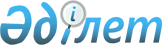 Об утверждении бюджета Арыкбалыкского сельского округа Айыртауского района на 2022-2024 годыРешение Айыртауского районного маслихата Северо-Казахстанской области от 28 декабря 2021 года № 7-13-13
      Сноска. Вводится в действие с 01.01.2022 в соответствии с пунктом 8 настоящего решения.
      В соответствии со статьями 9-1, 75 Бюджетного кодекса Республики Казахстан, статьей 6 Закона Республики Казахстан "О местном государственном управлении и самоуправлении в Республике Казахстан", Айыртауский районный маслихат РЕШИЛ:
      1. Утвердить бюджет Арыкбалыкского сельского округа Айыртауского района на 2022-2024 годы согласно приложениям 1, 2 и 3 к настоящему решению соответственно, в том числе на 2022 год в следующих объемах:
      1) доходы – 138 994,9 тысяч тенге:
      налоговые поступления – 9 764,0 тысяч тенге;
      неналоговые поступления – 0 тысяч тенге;
      поступления от продажи основного капитала – 1 748,0 тысяч тенге;
      поступления трансфертов – 127 482,9 тысяч тенге;
      2) затраты – 144 574,9 тысяч тенге;
      3) чистое бюджетное кредитование – 0 тысяч тенге:
      бюджетные кредиты – 0 тысяч тенге;
      погашение бюджетных кредитов – 0 тысяч тенге;
      4) сальдо по операциям с финансовыми активами – 0 тысяч тенге:
      приобретение финансовых активов – 0 тысяч тенге;
      поступления от продажи финансовых активов государства – 0 тысяч тенге;
      5) дефицит (профицит) бюджета – -5 580,0 тысяч тенге;
      6) финансирование дефицита (использование профицита) бюджета – 5 580,0 тысяч тенге:
      поступление займов – 0 тысяч тенге;
      погашение займов – 0 тысяч тенге;
      используемые остатки бюджетных средств – 5 580,0 тысяч тенге.
      Сноска. Пункт 1 в редакции решения Айыртауского районного маслихата Северо-Казахстанской области от 16.03.2022 № 7-16-4 (вводится в действие с 01.01.2022); от 20.07.2022 № 7-19-6 (вводится в действие с 01.01.2022); от 13.10.2022 № 7-21-3 (вводится в действие с 01.01.2022).


      2. Установить, что доходы бюджета сельского округа на 2022 год формируются в соответствии с Бюджетным кодексом Республики Казахстан за счет следующих налоговых поступлений:
      1) налог на имущество физических лиц по объектам обложения данным налогом, находящимся на территории сельского округа;
      2) земельный налог на земли населенных пунктов с физических и юридических лиц по земельным участкам, находящимся на территории села;
      3) единый земельный налог;
      4) налог на транспортные средства:
      с физических лиц, место жительства которых находится на территории села;
      с юридических лиц, место нахождения которых, указываемое в их учредительных документах, располагается на территории села;
      5) плата за пользование земельными участками;
      6) плата за размещение наружной (визуальной) рекламы:
      на открытом пространстве за пределами помещений в селе;
      в полосе отвода автомобильных дорог общего пользования, проходящих через территории сельского округа;
      на открытом пространстве за пределами помещений вне населенных пунктов и вне полосы отвода автомобильных дорог общего пользования.
      3. Установить, что доходы бюджета сельского округа формируются за счет следующих неналоговых поступлений:
      1) штрафы, налагаемые акимами сельских округов за административные правонарушения;
      2) добровольные сборы физических и юридических лиц;
      3) доходы от коммунальной собственности сельского округа (коммунальной собственности местного самоуправления):
      поступления части чистого дохода коммунальных государственных предприятий, созданных по решению аппарата акима сельского округа;
      доходы на доли участия в юридических лицах, находящиеся в коммунальной собственности сельского округа (коммунальной собственности местного самоуправления);
       доходы от аренды имущества коммунальной собственности сельского округа (коммунальной собственности местного самоуправления);
       другие доходы от коммунальной собственности сельского округа (коммунальной собственности местного самоуправления);
      4) другие неналоговые поступления в бюджеты сельского округа.
      4. Установить, что поступлениями в бюджет сельского округа от продажи основного капитала являются:
      1) деньги от продажи государственного имущества, закрепленного за государственными учреждениями, финансируемыми из бюджета сельского округа;
      2) поступления от продажи земельных участков, за исключением поступлений от продажи земельных участков сельскохозяйственного назначения;
      3) плата за продажу права аренды земельных участков.
      5. Учесть бюджетную субвенцию, передаваемую из районного бюджета в бюджет сельского округа в сумме 18 678,0 тысяч тенге.
      6. Учесть целевые трансферты передаваемые из республиканского бюджета в бюджет сельского округа на 2022 год в сумме 672,0 тысяч тенге.
      Распределение указанных целевых трансфертов из республиканского бюджета определяется решением акима сельского округа о реализации решения Айыртауского районного маслихата об утверждении бюджета Арыкбалыкского сельского округа на 2022-2024 годы.
      Сноска. Пункт 6 в редакции решения маслихата Айыртауского Северо-Казахстанской области от 20.07.2022 № 7-19-6 (вводится в действие с 01.01.2022).


      7. Учесть целевые трансферты передаваемые из районного бюджета в бюджет сельского округа на 2022 год в сумме 25 640,9 тысяч тенге.
      Распределение указанных целевых трансфертов из районного бюджета определяется решением акима сельского округа о реализации решения Айыртауского районного маслихата об утверждении бюджета Арыкбалыкского сельского округа на 2022-2024 годы. 
      Сноска. Пункт 7 в редакции решения Айыртауского районного маслихата Северо-Казахстанской области от 16.03.2022 № 7-16-4 (вводится в действие с 01.01.2022); от 20.07.2022 № 7-19-6 (вводится в действие с 01.01.2022); от 13.10.2022 № 7-21-3 (вводится в действие с 01.01.2022).


      7-1. Учесть целевые трансферты передаваемые из областного бюджета в бюджет сельского округа на 2022 год в сумме 81 268,0 тысяч тенге.
      Распределение указанных целевых трансфертов из областного бюджета определяется решением акима сельского округа о реализации решения Айыртауского районного маслихата об утверждении бюджета Арыкбалыкского сельского округа на 2022-2024 годы.
      Сноска. Решение дополнено пунктом 7-1 в соответствии с решением Айыртауского районного маслихата Северо-Казахстанской области от 16.03.2022 № 7-16-4 (вводится в действие с 01.01.2022).


      7-2. Предусмотреть в бюджете сельского округа расходы за счет свободных остатков бюджетных средств, сложившихся на начало финансового года согласно приложению 4.
      Сноска. Решение дополнено пунктом 7-2 в соответствии с решением Айыртауского районного маслихата Северо-Казахстанской области от 16.03.2022 № 7-16-4 (вводится в действие с 01.01.2022).


      7-3. Учесть целевые трансферты, за счет гарантированного трансферта из Национального фонда Республики Казахстан на 2022 год в сумме 1224,0 тысяч тенге.
      Распределение указанных целевых трансфертов определяется решением акима сельского округа о реализации решения Айыртауского районного маслихата об утверждении бюджета Арыкбалыкского сельского округа на 2022-2024 годы.
      Сноска. Решение дополнено пунктом 7-3 в соответствии с решением маслихата Айыртауского Северо-Казахстанской области от 20.07.2022 № 7-19-6 (вводится в действие с 01.01.2022).


      8. Настоящее решение вводится в действие с 1 января 2022 года. Бюджет Арыкбалыкского сельского округа Айыртауского района на 2022 год
      Сноска. Приложение 1 в редакции решения Айыртауского районного маслихата Северо-Казахстанской области от 16.03.2022 № 7-16-4 (вводится в действие с 01.01.2022); от 20.07.2022 № 7-19-6 (вводится в действие с 01.01.2022); от 13.10.2022 № 7-21-3 (вводится в действие с 01.01.2022). Бюджет Арыкбалыкского сельского округа Айыртауского района на 2023 год Бюджет Арыкбалыкского сельского округа Айыртауского района на 2024 год Направление свободных остатков, сложившихся на 1 января 2022 года
      Сноска. Решение дополнено приложением 4 в соответствии с решением Айыртауского районного маслихата Северо-Казахстанской области от 16.03.2022 № 7-16-4 (вводится в действие с 01.01.2022).
					© 2012. РГП на ПХВ «Институт законодательства и правовой информации Республики Казахстан» Министерства юстиции Республики Казахстан
				
      Секретарь Айыртауского районного маслихатаСеверо-Казахстанской области 

Г. Абулкаирова
Приложение 1к решению Айыртаускогорайонного маслихатаот 28 декабря 2021 года№ 7-13-13
Категория
Категория
Категория
Категория
Наименование
Наименование
Наименование
Сумма, тысяч тенге
Класс
Класс
Класс
Наименование
Наименование
Наименование
Сумма, тысяч тенге
Подкласс
Наименование
Наименование
Наименование
Сумма, тысяч тенге
1
2
2
3
4
4
4
5
1) Доходы
1) Доходы
1) Доходы
138 994,9
1
Налоговые поступления
Налоговые поступления
Налоговые поступления
9 764,0
01
01
Подоходный налог 
Подоходный налог 
Подоходный налог 
2 124,0
2
Индивидуальный подоходный налог
Индивидуальный подоходный налог
Индивидуальный подоходный налог
2 124,0
04
04
Налоги на собственность
Налоги на собственность
Налоги на собственность
7 640,0
1
Налоги на имущество
Налоги на имущество
Налоги на имущество
454,0
4
Налог на транспортные средства
Налог на транспортные средства
Налог на транспортные средства
7 186,0
2
Неналоговые поступления
Неналоговые поступления
Неналоговые поступления
0
3
Поступления от продажи основного капитала
Поступления от продажи основного капитала
Поступления от продажи основного капитала
1 748,0
03
03
Продажа земли и нематериальных активов
Продажа земли и нематериальных активов
Продажа земли и нематериальных активов
1 748,0
1
Продажа земли
Продажа земли
Продажа земли
1 358,0
2
Продажа нематериальных активов
Продажа нематериальных активов
Продажа нематериальных активов
390,0
4
Поступления трансфертов
Поступления трансфертов
Поступления трансфертов
127 482,9
02
02
Трансферты из вышестоящих органов государственного управления
Трансферты из вышестоящих органов государственного управления
Трансферты из вышестоящих органов государственного управления
127 482,9
3
Трансферты из районного (города областного значения) бюджета
Трансферты из районного (города областного значения) бюджета
Трансферты из районного (города областного значения) бюджета
127 482,9
Функциональная группа
Функциональная группа
Функциональная группа
Функциональная группа
Функциональная группа
Функциональная группа
Наименование
Сумма, тысяч тенге
Администратор бюджетных программ 
Администратор бюджетных программ 
Администратор бюджетных программ 
Администратор бюджетных программ 
Наименование
Сумма, тысяч тенге
Программа
Наименование
Сумма, тысяч тенге
1
1
2
2
2
3
4
5 
2) Затраты
144 574,9
01
01
Государственные услуги общего характера
49 154,7
124
124
124
Аппарат акима города районного значения, села, поселка, сельского округа
49 154,7
001
Услуги по обеспечению деятельности акима города районного значения села, поселка, сельского округа
49 154,7
07
07
Жилищно-коммунальное хозяйство
95 260,8
124
124
124
Аппарат акима города районного значения, села, поселка, сельского округа
95 260,8
008
Освещение улиц в населенных пунктах
50 368,0
009
Обеспечение санитарии населенных пунктов
900,0
011
Благоустройство и озеленение населенных пунктов
38 292,8
014
Организация водоснабжения населенных пунктов
5 700,0
13
13
Прочие
158,6
124
124
124
Аппарат акима города районного значения, села, поселка, сельского округа
158,6
040
Реализация мероприятий для решения вопросов обустройства населенных пунктов в реализацию мер по содействию экономическому развитию регионов в рамках Государственной программы развития регионов до 2025 года
158,6
15
15
Трансферты
0,8
124
124
124
Аппарат акима города районного значения, села, поселка, сельского округа
0,8
048
Возврат неиспользованных (недоиспользованных) целевых трансфертов
0,8
3) Чистое бюджетное кредитование
0
Бюджетные кредиты
0
Погашение бюджетных кредитов
0
4) Сальдо по операциям с финансовыми активами 
0
Приобретение финансовых активов
0
Поступления от продажи финансовых активов государства
0
5) Дефицит (профицит) бюджета
-5 580,0
6) Финансирование дефицита (использование профицита) бюджета
5 580,0
Поступления займов
0
Погашение займов
0
Категория
Категория
Категория
Категория
Категория
Категория
Наименование
Сумма, тысяч тенге
Класс
Класс
Класс
Класс
Наименование
Сумма, тысяч тенге
Подкласс
Наименование
Сумма, тысяч тенге
8
8
Используемые остатки бюджетных средств
5 580,0
01
01
01
Остатки бюджетных средств
5 580,0
1
Свободные остатки бюджетных средств
5 580,0Приложение 2к решению Айыртаускогорайонного маслихатаот 28 декабря 2021 года№ 7-13-13
Категория
Категория
Категория
Категория
Категория
Категория
Наименование
Сумма, тысяч тенге
Сумма, тысяч тенге
Класс
Класс
Класс
Класс
Наименование
Сумма, тысяч тенге
Сумма, тысяч тенге
Подкласс
Подкласс
Наименование
Сумма, тысяч тенге
Сумма, тысяч тенге
1
1
2
2
3
3
4
5
5
1) Доходы
48 473,0
48 473,0
1
1
Налоговые поступления
8 159,0
8 159,0
04
04
Налоги на собственность
8 159,0
8 159,0
1
1
Налоги на имущество
662,0
662,0
4
4
Налог на транспортные средства
7 497,0
7 497,0
2
2
Неналоговые поступления
0
0
3
3
Поступления от продажи основного капитала
0
0
4
4
Поступления трансфертов
40 314,0
40 314,0
02
02
Трансферты из вышестоящих органов государственного управления
40 314,0
40 314,0
3
3
Трансферты из районного (города областного значения) бюджета
40 314,0
40 314,0
Функциональная группа
Функциональная группа
Функциональная группа
Функциональная группа
Функциональная группа
Наименование
Наименование
Наименование
Сумма, тысяч тенге
Администратор бюджетных программ 
Администратор бюджетных программ 
Администратор бюджетных программ 
Администратор бюджетных программ 
Наименование
Наименование
Наименование
Сумма, тысяч тенге
Программа
Программа
Наименование
Наименование
Наименование
Сумма, тысяч тенге
1
2
2
3
3
4
4
4
5 
2) Затраты
2) Затраты
2) Затраты
48 473,0
01
Государственные услуги общего характера
Государственные услуги общего характера
Государственные услуги общего характера
42 278,0
124
124
Аппарат акима города районного значения, села, поселка, сельского округа
Аппарат акима города районного значения, села, поселка, сельского округа
Аппарат акима города районного значения, села, поселка, сельского округа
42 278,0
001
001
Услуги по обеспечению деятельности акима города районного значения села, поселка, сельского округа
Услуги по обеспечению деятельности акима города районного значения села, поселка, сельского округа
Услуги по обеспечению деятельности акима города районного значения села, поселка, сельского округа
42 278,0
07
Жилищно-коммунальное хозяйство
Жилищно-коммунальное хозяйство
Жилищно-коммунальное хозяйство
5 985,0
124
124
Аппарат акима города районного значения, села, поселка, сельского округа
Аппарат акима города районного значения, села, поселка, сельского округа
Аппарат акима города районного значения, села, поселка, сельского округа
5 985,0
008
008
Освещение улиц в населенных пунктах
Освещение улиц в населенных пунктах
Освещение улиц в населенных пунктах
3 255,0
009
009
Обеспечение санитарии населенных пунктов
Обеспечение санитарии населенных пунктов
Обеспечение санитарии населенных пунктов
1 155,0
011
011
Благоустройство и озеленение населенных пунктов
Благоустройство и озеленение населенных пунктов
Благоустройство и озеленение населенных пунктов
1 575,0
13
Прочие
Прочие
Прочие
210,0
124
124
Аппарат акима города районного значения, села, поселка, сельского округа
Аппарат акима города районного значения, села, поселка, сельского округа
Аппарат акима города районного значения, села, поселка, сельского округа
210,0
040
040
Реализация мероприятий для решения вопросов обустройства населенных пунктов в реализацию мер по содействию экономическому развитию регионов в рамках Государственной программы развития регионов до 2025 года
Реализация мероприятий для решения вопросов обустройства населенных пунктов в реализацию мер по содействию экономическому развитию регионов в рамках Государственной программы развития регионов до 2025 года
Реализация мероприятий для решения вопросов обустройства населенных пунктов в реализацию мер по содействию экономическому развитию регионов в рамках Государственной программы развития регионов до 2025 года
210,0
3) Чистое бюджетное кредитование
3) Чистое бюджетное кредитование
3) Чистое бюджетное кредитование
0
Бюджетные кредиты
Бюджетные кредиты
Бюджетные кредиты
0
Погашение бюджетных кредитов
Погашение бюджетных кредитов
Погашение бюджетных кредитов
0
4) Сальдо по операциям с финансовыми активами 
4) Сальдо по операциям с финансовыми активами 
4) Сальдо по операциям с финансовыми активами 
0
Приобретение финансовых активов
Приобретение финансовых активов
Приобретение финансовых активов
0
Поступления от продажи финансовых активов государства
Поступления от продажи финансовых активов государства
Поступления от продажи финансовых активов государства
0
5) Дефицит (профицит) бюджета
5) Дефицит (профицит) бюджета
5) Дефицит (профицит) бюджета
0
6) Финансирование дефицита (использование профицита) бюджета
6) Финансирование дефицита (использование профицита) бюджета
6) Финансирование дефицита (использование профицита) бюджета
0
Поступления займов
Поступления займов
Поступления займов
0
Погашение займов
Погашение займов
Погашение займов
0
Категория
Категория
Категория
Категория
Категория
Наименование
Наименование
Наименование
Сумма, тысяч тенге
Класс
Класс
Класс
Класс
Наименование
Наименование
Наименование
Сумма, тысяч тенге
Подкласс
Подкласс
Наименование
Наименование
Наименование
Сумма, тысяч тенге
8
Используемые остатки бюджетных средств
Используемые остатки бюджетных средств
Используемые остатки бюджетных средств
0
01
01
Остатки бюджетных средств
Остатки бюджетных средств
Остатки бюджетных средств
0
1
1
Свободные остатки бюджетных средств
Свободные остатки бюджетных средств
Свободные остатки бюджетных средств
0Приложение 3к решению Айыртаускогорайонного маслихатаот 28 декабря 2021 года№ 7-13-13
Категория
Категория
Категория
Категория
Категория
Категория
Наименование
Сумма, тысяч тенге
Сумма, тысяч тенге
Класс
Класс
Класс
Класс
Наименование
Сумма, тысяч тенге
Сумма, тысяч тенге
Подкласс
Подкласс
Наименование
Сумма, тысяч тенге
Сумма, тысяч тенге
1
1
2
2
3
3
4
5
5
1) Доходы
49 178,0
49 178,0
1
1
Налоговые поступления
8 568,0
8 568,0
04
04
Налоги на собственность
8 568,0
8 568,0
1
1
Налоги на имущество
 696,0
 696,0
4
4
Налог на транспортные средства
7 872,0
7 872,0
2
2
Неналоговые поступления
0
0
3
3
Поступления от продажи основного капитала
 0
 0
4
4
Поступления трансфертов
40 610,0
40 610,0
02
02
Трансферты из вышестоящих органов государственного управления
40 610,0
40 610,0
3
3
Трансферты из районного (города областного значения) бюджета
40 610,0
40 610,0
Функциональная группа
Функциональная группа
Функциональная группа
Функциональная группа
Функциональная группа
Наименование
Наименование
Наименование
Сумма, тысяч тенге
Администратор бюджетных программ 
Администратор бюджетных программ 
Администратор бюджетных программ 
Администратор бюджетных программ 
Наименование
Наименование
Наименование
Сумма, тысяч тенге
Программа
Программа
Наименование
Наименование
Наименование
Сумма, тысяч тенге
1
2
2
3
3
4
4
4
5 
2) Затраты
2) Затраты
2) Затраты
49 178,0
01
Государственные услуги общего характера
Государственные услуги общего характера
Государственные услуги общего характера
42 668,0
124
124
Аппарат акима города районного значения, села, поселка, сельского округа
Аппарат акима города районного значения, села, поселка, сельского округа
Аппарат акима города районного значения, села, поселка, сельского округа
42 668,0
001
001
Услуги по обеспечению деятельности акима города районного значения села, поселка, сельского округа
Услуги по обеспечению деятельности акима города районного значения села, поселка, сельского округа
Услуги по обеспечению деятельности акима города районного значения села, поселка, сельского округа
42 668,0
07
Жилищно-коммунальное хозяйство
Жилищно-коммунальное хозяйство
Жилищно-коммунальное хозяйство
6 290,0
124
124
Аппарат акима города районного значения, села, поселка, сельского округа
Аппарат акима города районного значения, села, поселка, сельского округа
Аппарат акима города районного значения, села, поселка, сельского округа
6 290,0
008
008
Освещение улиц в населенных пунктах
Освещение улиц в населенных пунктах
Освещение улиц в населенных пунктах
3 420,0
009
009
Обеспечение санитарии населенных пунктов
Обеспечение санитарии населенных пунктов
Обеспечение санитарии населенных пунктов
1 215,0
011
011
Благоустройство и озеленение населенных пунктов
Благоустройство и озеленение населенных пунктов
Благоустройство и озеленение населенных пунктов
1 655,0
13
Прочие
Прочие
Прочие
220,0
124
124
Аппарат акима города районного значения, села, поселка, сельского округа
Аппарат акима города районного значения, села, поселка, сельского округа
Аппарат акима города районного значения, села, поселка, сельского округа
220,0
040
040
Реализация мероприятий для решения вопросов обустройства населенных пунктов в реализацию мер по содействию экономическому развитию регионов в рамках Государственной программы развития регионов до 2025 года
Реализация мероприятий для решения вопросов обустройства населенных пунктов в реализацию мер по содействию экономическому развитию регионов в рамках Государственной программы развития регионов до 2025 года
Реализация мероприятий для решения вопросов обустройства населенных пунктов в реализацию мер по содействию экономическому развитию регионов в рамках Государственной программы развития регионов до 2025 года
220,0
3) Чистое бюджетное кредитование
3) Чистое бюджетное кредитование
3) Чистое бюджетное кредитование
0
Бюджетные кредиты
Бюджетные кредиты
Бюджетные кредиты
0
Погашение бюджетных кредитов
Погашение бюджетных кредитов
Погашение бюджетных кредитов
0
4) Сальдо по операциям с финансовыми активами 
4) Сальдо по операциям с финансовыми активами 
4) Сальдо по операциям с финансовыми активами 
0
Приобретение финансовых активов
Приобретение финансовых активов
Приобретение финансовых активов
0
Поступления от продажи финансовых активов государства
Поступления от продажи финансовых активов государства
Поступления от продажи финансовых активов государства
0
5) Дефицит (профицит) бюджета
5) Дефицит (профицит) бюджета
5) Дефицит (профицит) бюджета
0
6) Финансирование дефицита (использование профицита) бюджета
6) Финансирование дефицита (использование профицита) бюджета
6) Финансирование дефицита (использование профицита) бюджета
0
Поступления займов
Поступления займов
Поступления займов
0
Погашение займов
Погашение займов
Погашение займов
0
Категория
Категория
Категория
Категория
Категория
Наименование
Наименование
Наименование
Сумма, тысяч тенге
Класс
Класс
Класс
Класс
Наименование
Наименование
Наименование
Сумма, тысяч тенге
Подкласс
Подкласс
Наименование
Наименование
Наименование
Сумма, тысяч тенге
8
Используемые остатки бюджетных средств
Используемые остатки бюджетных средств
Используемые остатки бюджетных средств
0
01
01
Остатки бюджетных средств
Остатки бюджетных средств
Остатки бюджетных средств
0
1
1
Свободные остатки бюджетных средств
Свободные остатки бюджетных средств
Свободные остатки бюджетных средств
0Приложение 4к решению Айыртаускогорайонного маслихатаот 28 декабря 2021 года№ 7-13-13
Категория
Категория
Категория
Категория
Наименование
Сумма, тысяч тенге
Класс
Класс
Класс
Наименование
Сумма, тысяч тенге
Подкласс
Подкласс
Наименование
Сумма, тысяч тенге
Специфика
Наименование
Сумма, тысяч тенге
8
Используемые остатки бюджетных средств
5 580,0
01
Остатки бюджетных средств
5 580,0
1
Свободные остатки бюджетных средств
5 580,0
01
Свободные остатки бюджетных средств
5 580,0
Всего
Всего
Всего
Всего
5 580,0
Функциональная группа
Функциональная группа
Функциональная группа
Функциональная группа
Наименование
Сумма, тысяч тенге
Администратор бюджетных программ
Администратор бюджетных программ
Администратор бюджетных программ
Наименование
Сумма, тысяч тенге
Программа
Программа
Наименование
Сумма, тысяч тенге
Подпрограмма
Наименование
Сумма, тысяч тенге
01
Государственные услуги общего характера
3 279,2
124
Аппарат акима города районного значения, села, поселка, сельского округа
3 279,2
001
Услуги по обеспечению деятельности акима города районного значения села, поселка, сельского округа
3 279,2
015
За счет средств местного бюджета
3 279,2
07
Жилищно-коммунальное хозяйство
2 300,0
124
Аппарат акима города районного значения, села, поселка, сельского округа
2 300,0
011
Благоустройство и озеленение населенных пунктов
2 300,0
015
За счет средств местного бюджета
2 300,0
15
Трансферты
0,8
124
Аппарат акима города районного значения, села, поселка, сельского округа
0,8
048
Возврат неиспользованных (недоиспользованных) целевых трансфертов
0,8
015
За счет средств местного бюджета
0,8
Всего
Всего
Всего
Всего
5 580,0